Сумська міська радаVIІ СКЛИКАННЯ         СЕСІЯРІШЕННЯвід                       2019 року №            -МРм. СумиРозглянувши звернення громадян, надані документи, відповідно до протоколу засідання постійної комісії з питань архітектури, містобудування, регулювання земельних відносин, природокористування та екології Сумської міської ради від  28.03.2019 № 148, статей 12, 40, 79-1, 116, 118, 121, 122 Земельного кодексу України, статті 50 Закону України «Про землеустрій», керуючись пунктом 34 частини першої статті 26 Закону України «Про місцеве самоврядування в Україні», Сумська міська рада ВИРІШИЛА:	Відмовити в наданні дозволу на розроблення проектів землеустрою щодо відведення земельних ділянок у власність громадянам для будівництва і обслуговування жилого будинку, господарських будівель і споруд у зв’язку з невідповідністю місця розташування земельних ділянок вимогам законів, прийнятих відповідно до них нормативно-правових актів згідно з додатком.Сумський міський голова                                                                    О.М. ЛисенкоВиконавець: Клименко Ю.М.Ініціатор розгляду питання –– постійна комісія з питань архітектури, містобудування, регулювання земельних відносин, природокористування та екології Сумської міської ради Проект рішення підготовлено департаментом забезпечення ресурсних платежів Сумської міської радиДоповідач – департамент забезпечення ресурсних платежів Сумської міської радиДодатокдо рішення Сумської міської ради «Про відмову в наданні дозволу громадянам на розроблення проектів землеустрою щодо відведення земельних ділянок за адресою:                         м. Суми, в районі площі М. Кощія та                          вул. М. Данька»від                   2019 року №               -МРСПИСОКгромадян, яким відмовляється в наданні дозволу на розроблення проектів землеустрою щодо відведення земельних ділянок для будівництва і обслуговування жилого будинку, господарських будівель і споруд Сумський міський голова                                                                                                                                                     О.М. ЛисенкоВиконавець: Клименко Ю.М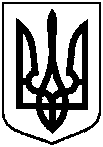 Проектоприлюднено «__»_________2019 р.Про відмову в наданні дозволу громадянам на розроблення проектів землеустрою щодо відведення земельних ділянок за адресою:                         м. Суми, в районі площі М. Кощія та вул. М. Данька  № з/пПрізвище, ім’я, по батькові, реєстраційний номер облікової картки платника податків або серія та номер паспортуАдреса земельної ділянкиОрієнтовна площа земельної ділянки,гаУмовинадання123451.Ковальчук Віталій Леонідович в районі площі М. Кощія та вул. М. Данька(земельна ділянка № 172)0,1000власність2.Ковальчук Віталій Леонідович в районі площі М. Кощія та вул. М. Данька(земельна ділянка № 149)0,1000власність3.Ковальчук Віталій Леонідович в районі площі М. Кощія та вул. М. Данька(земельна ділянка № 190)0,1000власність4.Ковальчук Віталій Леонідович в районі площі М. Кощія та вул. М. Данька(земельна ділянка № 171)0,1000власність5.Ковальчук Віталій Леонідович в районі площі М. Кощія та вул. М. Данька(земельна ділянка № 173)0,1000власність6.Ковальчук Віталій Леонідович в районі площі М. Кощія та вул. М. Данька(земельна ділянка № 151)0,1000власність7.Литвиненко Олександр Миколайовичв районі площі М. Кощія та вул. М. Данька(земельна ділянка № 183)0,1000власність8.Литвиненко Олександр Миколайовичв районі площі М. Кощія та вул. М. Данька(земельна ділянка № 185)0,1000власність